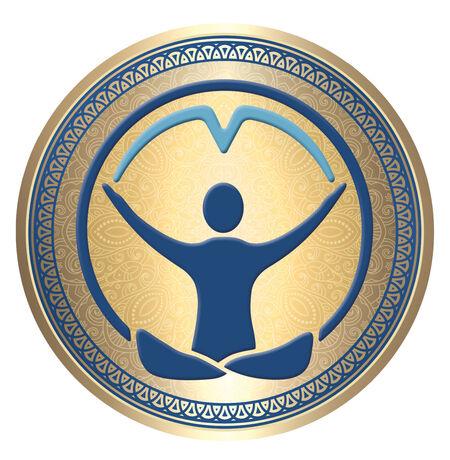 The Aquarian Trainer AcademyReflection Letter for Mentoring Development ProgramCandidate’s Name: ____________________________________________________________________(Legal & Spiritual)City/ State/ Country: __________________________________________________________________Name of person completing this form: _____________________________________________________Role in the Academy: ______________________________________________  Mentor Relationship to candidate:____________________________________Your Email: _______________________________Today’s Date: _____________________________Reflection Questions (the candidate will have access to these reflections):What is your relationship with this candidate? Please describe.What are the strengths and challenges of this candidate as related to the Mentor Competencies?Would you recommend this candidate to enter the Mentoring Development Program   (circle one below)YesYes with Reservations, please discussNo, please discussYour Signature__________________________________________________				